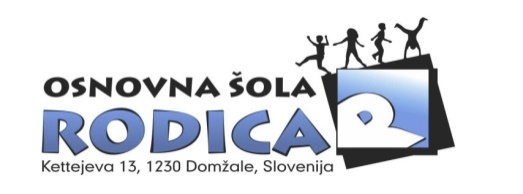 8. razred 2022/2023Učbeniki iz učbeniškega sklada:Milena Vidovič, ravnateljicaDelovni zvezki za 8. razred 2022/2023Ravnateljica: Milena VidovičPripomočki in ostala gradiva za 8. razred 2022/2023Če so stvari uporabne iz prejšnjih let, ne kupujte novih!Milena Vidovič, ravnateljicaNASLOVAVTORZALOŽBAOPOMBAMaximal 2: učbenik za nemščino kot izbirni predmet v 8. r, 2018G. Motta idr.Rokus Klettsamo za učence izbirnega predmetaMoja prva fizika 1: učbenik za 8. razred, 2012B. Beznec et. alModrijanRaziskujem Afriko in novi svet 8, Novo potovanje, učbenik za geografijo v 8. r., 2020H. VerdevRokus KlettPotujem v preteklost 8: učbenik za zgodovino v 8. razredu OŠ, 2020J. M. RazpotnikA. Plazar Rokus KlettNOVO V SKLADUOd atoma do molekule: učbenik za kemijo v 8. rSmrduJutroPrava tehnika 8, učbenik za tehniko in tehnologijo v 8. r. OŠDragica Pešaković, Andrej ŠafhalterRokus Klettučbeniki za na klop v šoliSvet smo mi 8, učbenik za domovinsko in državljansko kulturo in etiko v 8. r., 2014M. CerarDZSGlasba danes in nekoč 8, učbenik za glasbeno vzgojo v 8.r, 2015PesekRokus KlettNASLOVAVTORZALOŽBACENA OD GLASOV DO KNJIŽNIH SVETOV 8 PLUS (+), samostojni delovni zvezek za slovenščino (jezik in književnost), nova izdaja, 2022P. KodreRokus Klett18,80Messages 3, new edition, (delovni) učbenik za angleščino, 2015D. Goodey, N. GoodeyRokus KlettCambridge University Press19,00Messages 3, new edition, delovni zvezek za angleščino, 2015D. Goodey, N. GoodeyRokus Klett,Cambridge University Press17,10Potujem v preteklost 8: delovni zvezek za zgodovino v 8. razredu OŠ, 2020J. M. Razpotnik, A. PlazarRokus Klett16,50Skrivnosti števil in oblik 8, samostojni delovni zvezek za matematiko v 8. razredu, 3. ponatis, 5 delov, 2019T. Končan, V. Moderc, R. StrojanRokus Klett22,50Interaktivni komplet nove generacije BIOLOGIJA 8 (delovni zvezek v dveh delih, i-učbenik)D. Fon in B. UrbančičRokus Klett16,90Od atoma do molekule, delovni zvezek za kemijo v 8. rA. SmrduJutro13,50Prava tehnika 8: delovni listi s praktičnim gradivom za tehniko in tehnologijo v 8. r., 2. izd, novo, EAN: 9789612920630Rokus Klett22,10Maximal 2: delovni zvezek za nemščino kot izbirni predmet v 8. r, 2017G. Motta idr.Rokus KlettSAMO UČENCI IZBIRNEGA PREDMETA20,00SKUPAJ146,40 + 20,00Kupite samiSpodaj našteti pripomočki so skupni (ne kupujte jih, kupili jih bomo v šoli in razdelili stroške)2 zvezka A4, nizki karo, 60-listna7 zvezkov A4, črtastih, 60-listnihmali črtasti zvezek (za GUM)nalivno peromodro in rdeče pisalosuhe barvicesvinčnik HBradirkageotrikotnikšestilokartonska mapalepiloŠport:gimnastični copati (absolutno ne natikači) ali čisti športni copati (superge)-  športni copati za zunaj-  majica s kratkimi ali dolgimi rokavi-  kratke hlače ali pajkice (dekleta) ali dolga trenirka-  majhna brisača-  elastika za učenke in učence z dolgimi lasmiKemija:Periodni sistem elementov, zgibanka, DZSlikovni pripomočki (letna dopolnitev po potrebah): čopiči, svinčniki, risalni listi, tempera, vodene, akrilne barve, glina, tuš, mavec, oglje, škarje, lepilo, tiskarska barva, flomastri, redis pero, valjček za grafiko, žica, pastelni barvni svinčniki, plastelin, grafični nož, papirna gradiva), manjše količine gradbenega materiala za izvedbo nalog iz arhitektureZgodovina:Mali zgodovinski atlas, Modrijan (dostopni v razredu)Geografija:Atlas sveta za osnovne in srednje šole, MKZ (dostopni v razredu)